Каратузский сельсовет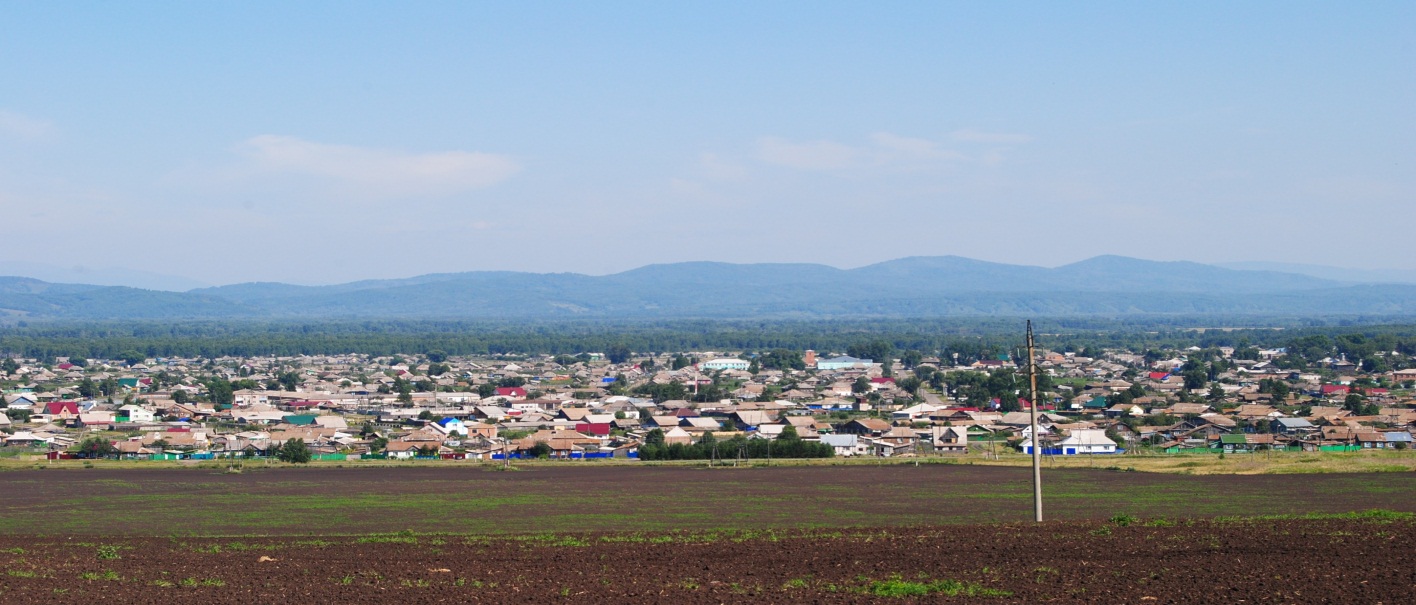 № 10 (291) от 20 июля 2020 г.с. КаратузскоеИЗБИРАТЕЛЬНАЯ КОМИССИЯ МУНИЦИПАЛЬНОГО ОБРАЗОВАНИЯМуниципального образования «Каратузский сельсовет»РЕШЕНИЕ с. КаратузскоеО возложении полномочий окружной избирательной комиссиипо выборам депутатов Каратузского сельского Совета депутатов шестого созыва по одномандатному (многомандатному) избирательному округу № 1 и № 2  на избирательную комиссию муниципального образования  Каратузский сельсовет.В соответствии с пунктом 9 статьи 20, пункта 1 статьи 25 Федерального закона от 12.06.2002 № 67-ФЗ «Об основных гарантиях избирательных прав и права на участие в референдуме граждан Российской Федерации», пунктом 2 статьи 12 Закона Красноярского края 02.10.2003 № 8-1411 «О выборах в органы местного самоуправления в Красноярском крае» избирательная комиссия муниципального образования Каратузский сельсовет РЕШИЛА:1. Возложить полномочия окружной избирательной комиссии по выборам депутатов Каратузского сельского Совета депутатов шестого созыва по одномандатному (многомандатному) избирательному округу № 1 и № 2 на избирательную комиссию муниципального образования Каратузский сельсовет.2. Настоящее решение опубликовать на сайте «Каратузский вестник»МПВыпуск номера подготовила администрация Каратузского сельсовета.Тираж: 50 экземпляров.Адрес: село Каратузское улица Ленина 30«08» июля 2020 год№ 5Председатель избирательной комиссии муниципального образования  _____                   ______________                            (инициалы, фамилия)Секретарь избирательной комиссии муниципального образования_________              ______________                             (инициалы, фамилия)